VIGILARA CONAGUA PROYECTOS DE HIDROELECTRICAS EN PUEBLAVerónica de la Luz, Sinbtesis                                                        8 de Febrero 2012 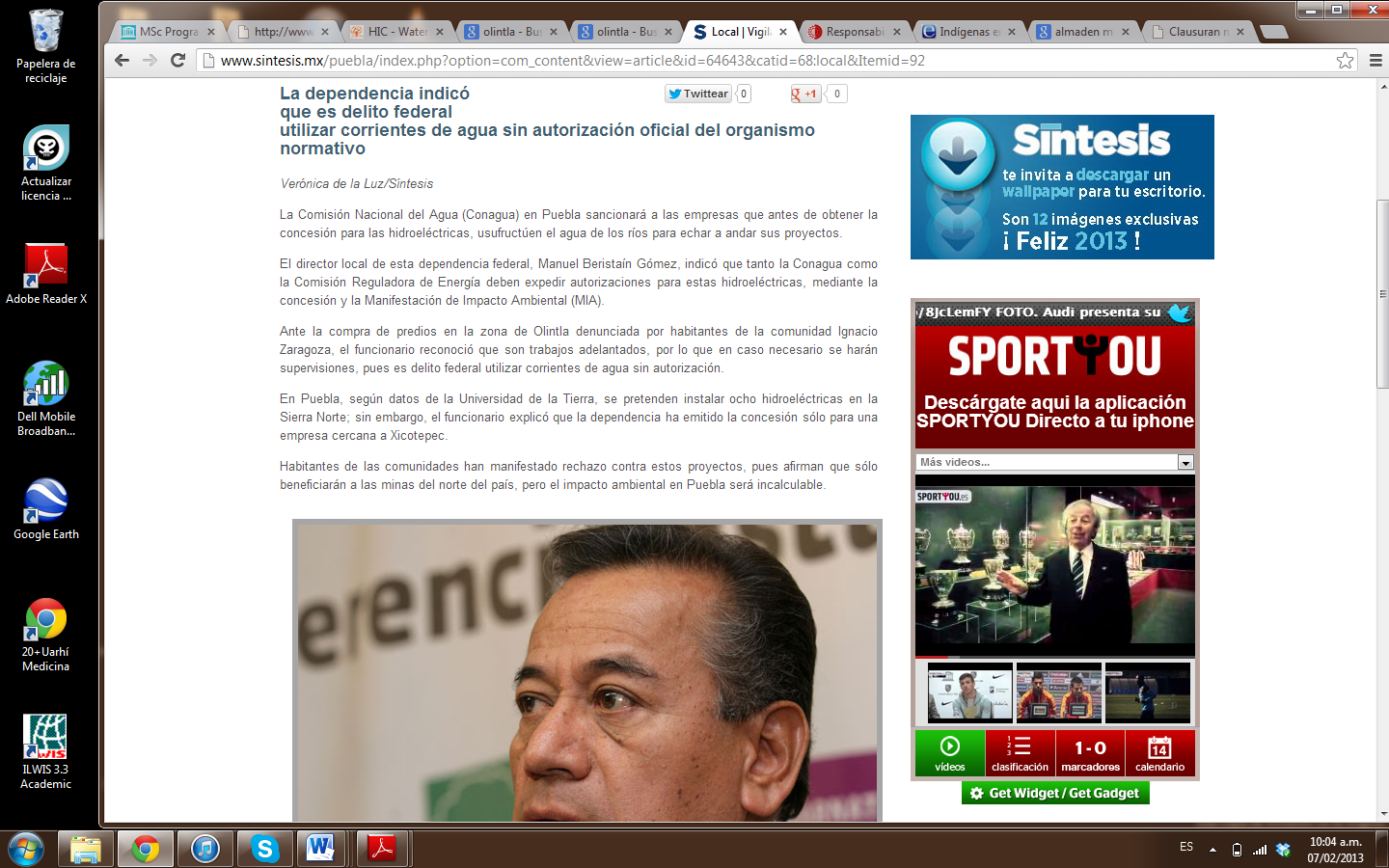 REFERENCIA: http://www.sintesis.mx/puebla/index.php?option=com_content&view=article&id=64643&catid=68:local&Itemid=92